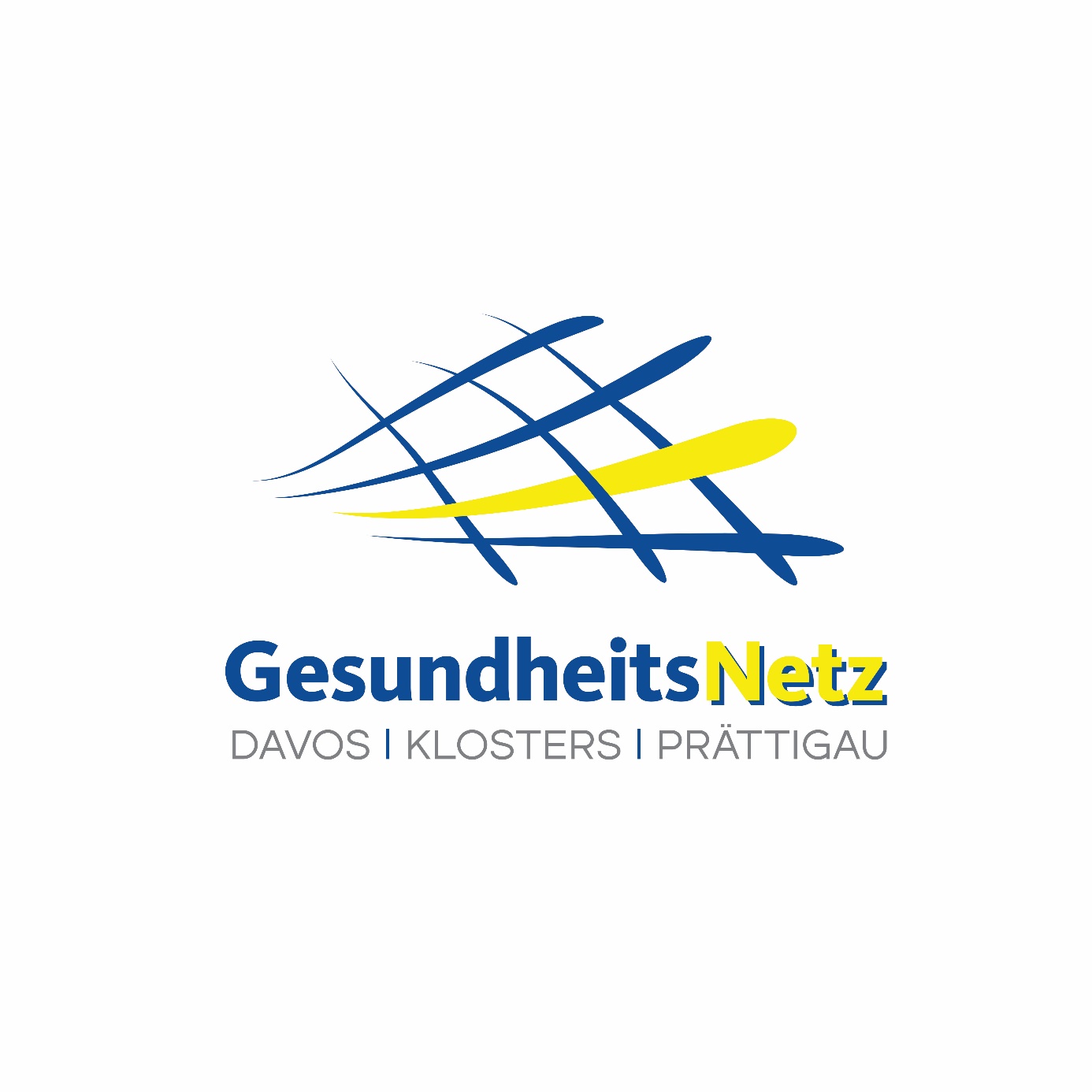 Live Aufzeichnung der 12. GV vom 7.12.20Bitte öffnen Sie folgenden Link und starten Sie die Abspielung mit der Play Taste unten linkshttps://bbb.ch-open.ch/playback/presentation/2.0/playback.html?meetingId=0729931365526121948ab3cd9a53cd2ef488e028-1607359397516 